                                                                                                                                               Uralmaster174@mail.ru                                                                                                                                            Сайт: uralagregat.ru                                                                                                                                       т.8-912-313-4306                                                                                                                   
_________________________________________________________________________________                                                                                                                                                                    г.МиассКоммерческое предложение. ООО ПТП «УралМастер» производит агрегаты к а/м Урал всех модификаций.     Предлагаем к продаже и имеем в наличии:Редукторы Урал 4320, 4320Х, 4320ЯХ, 5557, 375 с количеством зубьев 46,47,48,49Передаточные числа 6,7; 6,77; 7,32; 8,05; 7,49; 8,9Раздаточные коробки Урал любой комплектации, обычные и скоростные, пневмо и механическиеМосты Урал передние, задние, средние с любым передаточным числом, с блокировкой и без.КПП ЯМЗ, 141 (на Урал с дв.Камаз)Крупные узлы и многие другие запчасти УралА так же производим на заказ любые агрегаты КАМАЗВсе производимые агрегаты только высокого качества!Комплектующие: консервация, АЗ Урал, военный ремфонд, манжеты АМТСкидки! Отсрочка платежа до 1 месяца!Форма оплаты любая (в том числе с НДС)Мы предложим самую конкурентную цену!      Предлагаем Организациям и частным лицам услуги по ремонту Агрегатов и узлов к а/м Урал, а так же Камаз. Обменяем неисправные на восстановленные.За 16 лет работы в этой сфере, восстановили более 5000 агрегатов. Гарантия до 6 месяцев.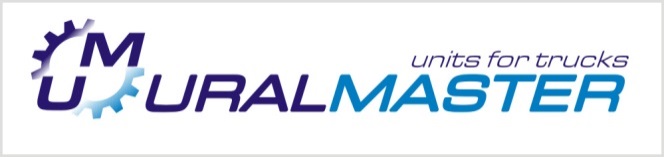  Общество с ограниченной ответственностью «Производственно-торговое предприятие «УралМастер»Юр.адрес: 456488, Челябинская область, Уйский район, село Никольское, ул. Молодежная, дом 100Ф.адрес: г.Миасс, ул.Парковая 88ИНН7415096856 КПП 741501001    ОГРН 1177456008817 Счет №: 40702810502500004061Название: ТОЧКА ПАО БАНКА "ФК ОТКРЫТИЕ"БИК: 044525999Корр. счет: 30101810845250000999в ГУ БАНКА РОССИИ ПО ЦФО